CONTRIBUTI DE MINIMIS TRIENNIO 2022-2021-2020 Pubblicati sul Registro nazionale degli aiuti di Stato Roma, 31/12/2022 TOTALE CONTRIBUTI: 56.533,73  €Firma del Presidente 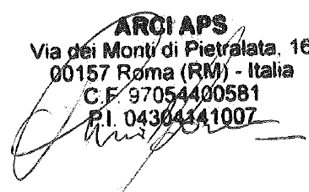 ARCI APS C.F:97054400581 ARCI APS C.F:97054400581 ARCI APS C.F:97054400581 DATA DI CONCESSIONEAUTORITA’ CONCEDENTESTRUMENTO DI AIUTOIMPORTO NOMINALE19/02/2022 INPS Esenzione fiscale34.212,73 €  15/12/2021 AGENZIA DELLE ENTRATE Esenzione fiscale 7.353,00 €  21/06/2021 LAZIO CREA SPA Sovvenzione 9.000,00 € 22/03/2021 FonARCom Contributo  5.152,00 €18/03/2021 FonARComContributo    816,00 € TOTALE TOTALE TOTALE   56.533,73 € 